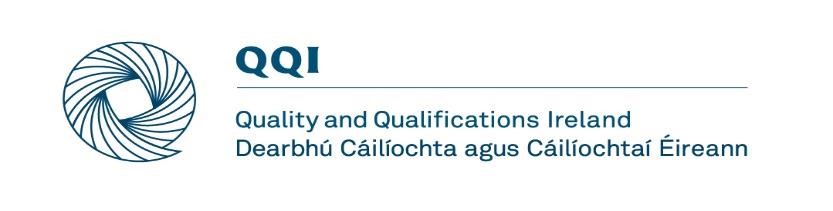 Foirm Iarratais Ardoifigeach Feidhmiúcháin (Grád V)Léigh an leabhrán eolais d’iarrthóirí go cúramach Cuid ASonraí an Iarratais  
Roinn Oideachais: Roinn Fostaíochta:Scileanna TF: Cuid B Ardoifigeach Feidhmiúcháin (Grád V)Inniúlachtaí, Scileanna, Eolas agus Taithí agus DearbhúSa chuid seo den iarratas, tabhair sonraí den tslí a gcomhlíonann do thaithí ghairmiúil na critéir incháilitheachta don phost seo.Tabhair freagraí soiléire mionsonraithe a léiríonn doimhneacht agus fairsinge do thaithí i ngach réimse thíos, a léiríonn riachtanais an phoist seo. Cloígh le 250 focal in aghaidh na hinniúlachta. Dearbhú:Is ar an iarrthóir an cúram cáilitheacht a chruthú ar an bhfoirm iarratais seo. Féach chuige gur chomhlíon tú gach roinn agus go bhfuil an dearbhú thuas comhlánaithe agat. Seol an fhoirm iarratais i ríomhphost chuig recruit@qqi.ieMá tá aon cheist agat maidir leis an bhfoirm iarratais seo nó leis an leabhrán eolais, déan teagmháil le recruit@qqi.ieAn dáta deiridh d’iarratais: 5 a chlog tráthnóna 16 Nollaig 2022Sonraí PearsantaCéadainm  Sloinne SeoladhUimhir Fón Phóca Seoladh ríomhphoist Cáilíochtaí Acadúla, Gairmiúla nó Teicniúla (tosaigh leis na cinn is déanaí)Teideal IomlánForas cáiliúcháin An Bhliain a Fuarthas Leibhéal den CNC Teideal IomlánForas Cáiliúcháin An Bhliain a Fuarthas Leibhéal den CNC Teideal IomlánForas Cáiliúcháin An Bhliain a Fuarthas Leibhéal den CNC Teideal IomlánForas Cáiliúcháin An Bhliain a Fuarthas Leibhéal den CNC Sonraí Fostaíochta (tosaigh leis na cinn is déanaí) Ainm an Fhostóra DátaíTeideal an Phoist Príomhdhualgais agus cúraimí Ainm an Fhostóra DátaíTeideal an Phoist Príomhdhualgais agus cúraimí Ainm an Fhostóra DátaíTeideal an Phoist Príomhdhualgais agus cúraimí MS OfficeLEIBHÉAL SCILE (TICEÁIL CHUN AN LEIBHÉAL SCILE A THAISPEÁINT)LEIBHÉAL SCILE (TICEÁIL CHUN AN LEIBHÉAL SCILE A THAISPEÁINT)LEIBHÉAL SCILE (TICEÁIL CHUN AN LEIBHÉAL SCILE A THAISPEÁINT)LEIBHÉAL SCILE (TICEÁIL CHUN AN LEIBHÉAL SCILE A THAISPEÁINT)MS OfficeTadaBunúsachArdleibhéalSaineolaíWordPowerPointExcelEILE(Tabhair sonraí)Anailís & CinnteoireachtTabhair sampla a thaispeánann do chumas anailís a dhéanamh ar fhaisnéis agus cinntí a dhéanamh.Príomhtháscairí feidhmíochta: Athbhreithniú éifeachtach a dhéanamh ar raon leathan faisnéise/sonraí, saincheisteanna ábhartha a fhiosrú sula ndéantar cinneadh; príomhcheisteanna agus treochtaí a aithint agus a thuiscint; eolas uimhriúil a asbhaint agus a léirmhíniú agus ríomhanna uimhriúla cruinne a dhéanamh. Scileanna Idirphearsanta agus CumarsáideTabhair sampla a thaispeánann do scileanna idirphearsanta agus cumarsáide:Príomhtháscairí feidhmíochta: An cumas cumarsáid (scríofa agus béil) a mhionathrú chun freastal ar riachtanais an cháis/an lucht éisteachta; éisteacht go gníomhach le tuairimí daoine eile; idirchaidreamh a dhéanamh le grúpaí eile chun comhoibriú a fháil; déileáil le custaiméirí ar bhealach éifeachtach measúil agus a bheith gairmiúil agus tú ag déileáil le saincheisteanna dúshlánacha. Bainistíocht agus Seachadadh TorthaíTabhair sampla a thaispeánann do chumas torthaí a bhainistiú agus a sheachadadh: Príomhtháscairí feidhmíochta: Ba chóir go mbeadh iarrthóirí in ann a léiriú: go bhfuil siad tar éis tascanna a ghabháil orthu féin agus iad a chríochnú go sásúil; go raibh siad loighciúil agus pragmatach maidir le cuspóirí a leagan síos agus torthaí a sheachadadh leis na hacmhainní a bhí ar fáil chun rudaí a chur in ord tosaíochta go héifeachtach; paraiméadair ama do thionscadail a mheas agus socruithe teagmhasacha a dhéanamh chun constaicí a shárú.Obair foirne Tabhair sampla a thaispeánann do chumas oibriú mar bhall d’fhoireann a bhfuil sé de chúram uirthi comhchuspóir a bhaint amach nó nuair a threoraigh tú foireann chun comhchuspóir a bhaint amach. Táscairí feidhmíochta éifeachtacha: Oibriú go maith agus caidreamh éifeachtach a fhorbairt le daoine éagsúla; caidreamh maith a fhorbairt agus a chothabháil le comhoibrithe agus bainisteoirí.Eolas Breise (Roghnach)Tabhair aon eolas breise a mheasann tú a bhaineann le d’iarratas.Tríd an fhoirm iarratais seo a chur isteach: Dearbhaím leis seo go bhfuil na ceanglais go léir atá leagtha amach don phost seo á gcomhlíonadh agam agus go bhfuil an t-eolas atá tugtha san fhoirm iarratais seo cruinn. Tuigim má fhaightear amach ina dhiaidh sin go bhfuil aon ráiteas bréagach nó míthreorach, go bhféadfaí mé a dhícháiliú ón bhfeachtas roghnúcháin.Tuigim go ndéanfaidh canbhasáil iarratasóir a dhícháiliú.Tuigim gur féidir an fhoirm iarratais chomhlánaithe seo a roinnt le baill sheachtracha an phainéil agus toilím leis.Ainm & Síniú Dáta 